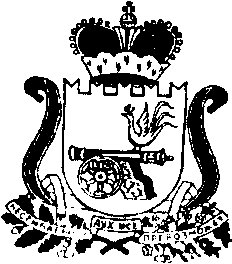 АДМИНИСТРАЦИЯ   МУНИЦИПАЛЬНОГО ОБРАЗОВАНИЯ«КАРДЫМОВСКИЙ РАЙОН» СМОЛЕНСКОЙ ОБЛАСТИПОСТАНОВЛЕНИЕ от           06.10.2017        №   00694О внесении изменений в Административный регламент предоставления муниципальной услуги «Предоставление земельных участков,  расположенных на территории муниципального образования «Кардымовский район» Смоленской области, на торгах»Администрация муниципального образования «Кардымовский район» Смоленской областипостановляет:1. Внести  в  пункт 4 раздела 1Административного регламента предоставления  муниципальной услуги «Предоставление земельных участков,  расположенных на территории муниципального образования «Кардымовский район» Смоленской области, на торгах», утвержденного Постановлением Администрации муниципального образования «Кардымовский район» Смоленской области от 21.02.2017 № 00111, изменения,  изложив его в следующей редакции:«Для получения информации по вопросам предоставления муниципальной услуги заинтересованные лица обращаются в Администрацию, структурное подразделение Администрации, ответственное за предоставление муниципальной услуги – Отдел экономики, инвестиций, имущественных отношений Администрации муниципального образования "Кардымовский район" Смоленской области (далее также – отдел) или многофункциональный центр по предоставлению государственных и муниципальных услуг (далее также – МФЦ):- лично;- по телефонам;- в письменном виде.Место нахождения Администрации: Российская Федерация, Смоленская область, п. Кардымово, ул. Ленина, д. 14.Почтовый адрес Администрации (для направления документов и письменных обращений): 215850, Российская Федерация, Смоленская область, п. Кардымово, ул. Ленина, д. 14.Контактные телефоны Администрации: 8(48167) 4-21-63.Сайт Администрации в информационно-телекоммуникационной сети «Интернет»: http://kardymovo.ru/.Электронный адрес Администрации: kardymov@admin-smolensk.ru. График (режим) работы Администрации: с понедельника по пятницу: 8.30 - 17.30 (перерыв с 13.00 до 14.00), суббота и воскресенье - выходной день;Прием посетителей осуществляется в рабочие дни с 08-30 до 13-00 и с 14-00 до 17-30.Место нахождения МФЦ: Смоленская область,  Кардымовский район, п. Кардымово, ул. Победы, д. 3.Почтовый адрес МФЦ (для направления документов и письменных обращений): 215850, Смоленская область,  Кардымовский район, п. Кардымово, ул. Победы, д. 3.Контактные телефоны МФЦ: 8 (48-167) 4-13-12.Сайт МФЦ в информационно-телекоммуникационной сети «Интернет»: http://мфц67.рф/.Электронный адрес МФЦ:  mfc_kardymovo@admin-smolensk.ru.График (режим) работы МФЦ: понедельник – пятница с 9:00 до 18:00, суббота и воскресенье - выходной день».2. Контроль исполнения настоящего постановления  оставляю за собой.3. Настоящее постановление вступает в силу со дня его официального опубликования в районной газете «Знамя труда» - Кардымово».Врип Главы муниципального образования  «Кардымовский район» Смоленской областиД.Ю. Григорьев